UNIVERSITE  MOULOUD  MAMMERI, TIZI-OUZOU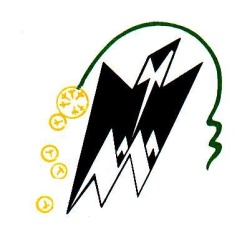 VICE  RECTORAT  CHARGE  DE LA POST-GRADUATION  ET DE LA RECHERCHE SCIENTIFIQUEDEMANDE D’ATTESTATION  PROVISOIRE  DE DIPLOME DE DOCTORAT Classique ou 3éme CYCLE  (LMD)Nom :……………………………………….…………………………………………………………. Prénom :……………………………..…………………………………………….………………….Né (e) le : …………..…..………... à : ……………………….……… Wilaya …….……………….…Nationalité :………………………………….…………………………………………………………Année de la 1ére inscription à l’UMMTO :…………………………………………………………….Faculté :…………………………………………………………………………………………………Département :…………………………………………………………………………………………..Avez – vous bénéficié d’un transfert ?  Oui – Non Etablissement d’origine :………………………………………………………………………Ann é e  universitaire :……………………………………………………………………..Année d’étude :……………………………………………………………………...…………Diplôme préparé :………………………………………………………………………….…………Spécialité :………………………………………………………………………………………………Date de soutenance :………………………………………………………….………………………         Mention :…………………………………………………………………………………Date et signature de l’intéressé (e)Dossier à fournir :Une demande d’attestation provisoire de diplôme de doctorat.Un extrait d’acte de naissance récent.Une fiche de circuit.